CORRECTION NOTICESTATE PHRAMACEUTICALS CORPORATION OFSRI LANKATender No. DHS/RS/RQ/88/19  Closing on  10.03.2020 at  2.00 P.M.Please note that the tender closing date should be corrected to read as 10.03.2020 instead of 14.02.2020                                                                CHAIRMAN                             STATE PHARMACEUTICALS CORPORATION OF SRI LANKA                                      75, SIR BARON JAYATILLAKE MAWATHA                                                            COLOMBO 1M e m o r a n d u mTO		:  MANAGER –INFORMATIONDATE		:  11.02.2020----------------------------------------------------------------------------------------------------------------Please make arrangements to insert this correction notice in our web site.DEPUTY GENERAL MANAGER PROCUREMENT & IMPORTS-/rw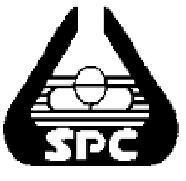 